CtK Business SHSM Planner 2024-2025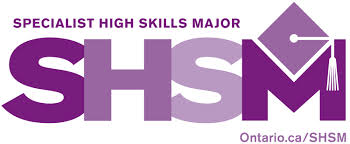 Business Specialist High Skills Major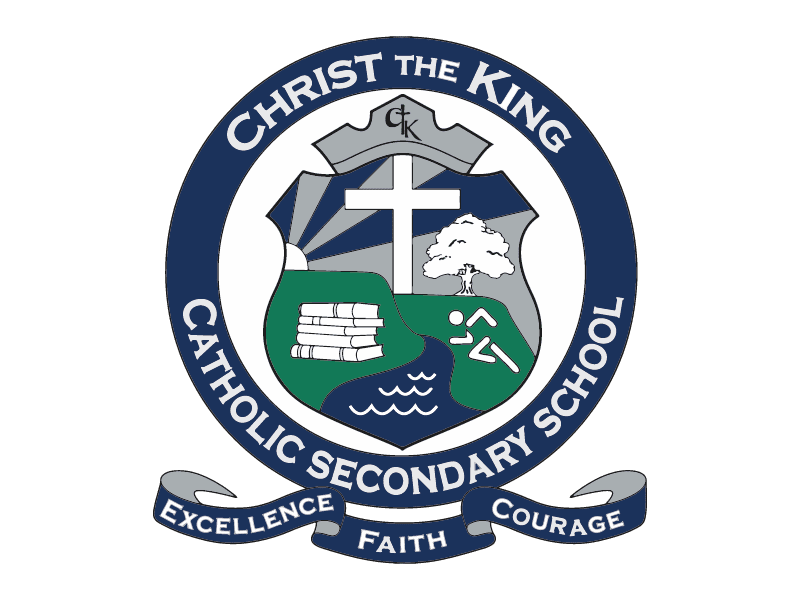 4 major credits are required(You can substitute one course with a 3rd co-op credit or a dual credit)Grade 11Grade 12Business Specialist High Skills Major4 major credits are required(You can substitute one course with a 3rd co-op credit or a dual credit)Business (1 Credit Mandatory)BAF3M               AccountingBDI3C		EntrepreneurshipBMI3C                 MarketingCIE3M                 EconomicsIDC3O                 E-Sports (NEW)Canadian and World StudiesCLU3M		Canadian LawSocial ScienceHRT3M              World Religions (Mixed)HRF3O               World Religions (Open)HSP3C/U	        Intro to Social SciencesGuidanceGPP3O		LeadershipIDC3O                 E-Sports Leadership(Select at least one for grade 11)Business (1 Credit Mandatory)BAT4M              AccountingBBB4M	       International BusinessBBB4E               Business EssentialsBOH4M              Business LeadershipCIA4U                EconomicsIDC4UB             Personal FinanceCanadian and World StudiesCLN4C/U		Canadian Law(Select at least one for grade 12)Math(You must choose 1 math from grade 11 and 1 math from grade 12)MathMCR3U     		   FunctionsMCF3M		   Functions & ApplicationsMBF3C		      Foundations for CollegeMEL3E		     Math for Work(Select at least one for grade 11)MathMDM4U     		   Data ManagementMHF4U               Advanced FunctionsMCV4U		   CalculusMCT4C               Math for College TechMAP4C               College MathMEL4E		     Math for Work(Select at least one for grade 11)Other Mandatory Courses(Select one option from each of the categories listed: English & Co-op)EnglishENG3U 	        English – UniversityNBE3U               English – Indigenous FocusENG3C 	        English - CollegeENG3E 	        English – WorkplaceInternship Experience (Co-op)(Select one option in either gr. 11, gr. 12 or summer)NGC4O1          Co-op (2 credit day)NGC4O3          Co-op (3 Credit OYAP)(For the next two options, you need to choose both or the same choice twice)NGC4O1          Co-op (1 credit Night)NGC4O1          Co-op (1 credit Summer)